Информационно- методический дистанционный центр «ОЛИМП»  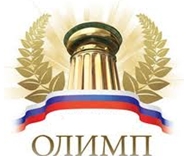 Адрес сайта: http://konkursolimp.ru/Сайт является зарегистрированным в Российской Федерации средством массовой информации.Свидетельство о регистрации ЭЛ № ФС 77-61641 от 07.05.2015 года.АДРЕС электронной почты - olimpumnik@yandex.ruТелефон для справок - 8 905 910 71 54проводитВсероссийскую викторину«Глаголы английского языка».Тематика викторины: английский язык.Сроки проведения викторины/олимпиады: 25 января 2017 года- 25 мая 2017 года.Заявки принимаются до 25 мая 2017 года включительно.Результаты будут опубликованы на сайте не позднее 10 июня 2017 года.После опубликования результатов на сайте, происходит рассылка наградных материалов (до  25 июня 2017 года).Участники викторины/олимпиады:учащиеся школ, лицеев, гимназий и других образовательных учреждений всех типов,  студенты (обучающиеся) учреждений  НПО,СПО и все желающие. Участие индивидуальное.Для участия в викторине/олимпиаде необходимо:1. Оплатить организационный взнос за участие (150 рублей за одного участника).2. Заполнить  заявку  на участие в викторине/олимпиаде, заполнить таблицу для ответов , приложить отсканированную копию квитанции об оплате.  Отправить  файлы в формате «Word» с выполненными заданиями на электронный адрес  olimpumnik@yandex.ru  в сроки проведения викторины/олимпиады.По результатам викторины/олимпиады будут определены победители, призеры  и участники, которые будут награждены дипломами и сертификатами. Координаторам и педагогам будут высланы сертификаты за подготовку учащихся.Организационный взнос за участие в конкурсе:150 рублей (электронный вариант) за одного участника (1-5 участников); 125 рублей (электронный вариант) участие более 5 учащихся (от 6 участников);100 рублей (электронный вариант) участие более 10 учащихся (от 11 участников).Организационный взнос группы участников может быть оплачен одной суммой!                                                    Оплата производится: 1.По квитанции Сбербанка (Приложение 2)скачать с сайта  http://konkursolimp.ru2. С сайта через  Яндекс.Деньги    http://konkursolimp.ru/oplata-za-uchastie/  Коллеги, дождитесь подтверждения получения работы. Вам ответят в течение 48 часов!Распределение оргвзносов:ИМЦ«ОЛИМП» проводит общероссийские педагогические конкурсы с целью выявления и награждения талантливых педагогов. Все поступающие оргвзносы от участников идут на покрытие расходов на изготовление и пересылку дипломов, и прочих сопутствующих расходов.Всероссийская викторина: «Глаголы английского языка».Тематика викторины: английский язык.Уважаемые участники!Вам предлагается ряд заданий.В кроссворде -викторине использованы неправильны английские глаголы 1-ой формы  (Present), 2-ой формы (Past) и 3-й формы (Past Participle). Все глаголы приведены в единственном числе.  Участнику викторины необходимо сделать перевод глагола с русского языка на английский и произвести его склонение по временам. Обратите внимание — некоторые неправильные глаголы указаны  в двух формах (времени).Ответы необходимо записать в таблицу ответов (Приложение)!Внимательно читайте задания и инструкции к ним! Удачи!!!Вопросы викторины По горизонтали: 2.Глагол «думать» (3-я форма). 4.Глагол «резать» (1-я форма). 8.Глагол «швырять» (2 форма). 9.Глагол «бежать» (2-я форма). 10. Глагол «спать» (2 -я форма).13.Глагол «находить» (1-я форма). 14.Глагол «продавать» (1-я форма). 15.Глагол «связывать» (2-я форма). 17.Глагол «ловить» (2- я форма). 19.Глагол «читать» (2 -я форма). 21.Глагол «хранить» (1 -я форма).23.Глагол «строить» (3-я форма). По вертикали:1.Глагол «чувствовать» (2-я форма). 3.Глагол «замерзать» (3 -я форма). 5.Глагол «петь» (3-я форма). 6.Глагол «приносить» (1 -я форма). 7.Глагол «обучать» (2-я форма). 11.Глагол «быть» (3-я форма). 12.Глагол «ловить» (1 -я форма). 13.Глагол «чувствовать» (1-я форма). 15.Глагол «дуть» (2-я форма). 16.Глагол «класть» (3-я форма). 18.Глагол «делать (изготовлять)» (1-я форма). 20.Глагол «звонить» (3-я форма). 22. Глагол «иметь дело» (3-я форма). 23.Глагол «держать пари» (3-я форма). Ответы на вопросы.Ф.И.О. участника ________________________Класс__________________________________Краткое наименование ОУ_______________Регион_______________________________________Таблица для ответовПРИЛОЖЕНИЕ 2.ВНИМАНИЕ! СУММА В КВИТАНЦИИ МЕНЯЕТСЯ.1531226947811101314161519222023181721№ По горизонтали№По вертикали21438596107131114121513171519162118232023222323